Aides financières en cours pour les opérations bâtimentsmis à jour 10.01.23 par MT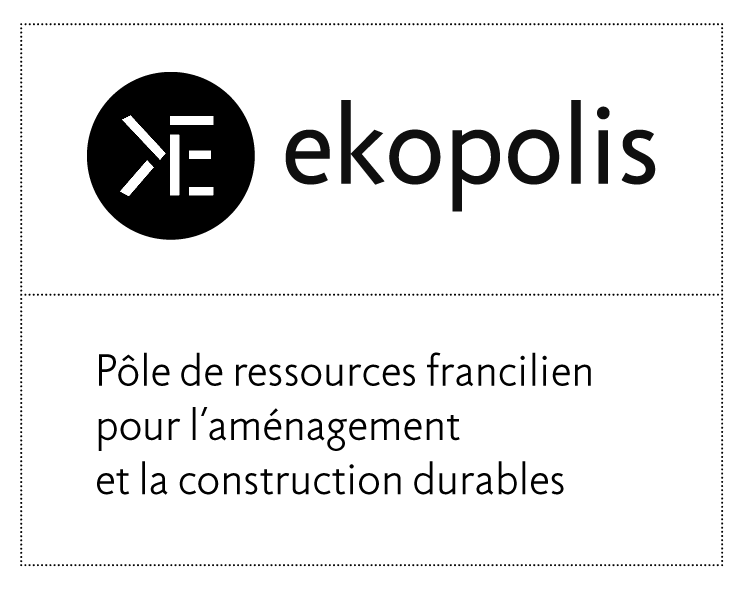 PorteurSujetCandidatureLien CdcRégion IdfRéhab exemplaire31.05.1930.08.19https://www.iledefrance.fr/aides-services/batiments-durablesRégion IdfAMI et AAP en région IDFhttps://www.iledefrance.fr/aides-servicesAESNGestion des eaux pluviales et Végétalisation des toituresContact par département sur : https://www.ekopolis.fr/appel-a-projet/gestion-durable-des-eaux-pluviales-aides-de-lagence-de-leau-aesnhttp://www.eau-seine-normandie.fr/formulaires_aides#EtatPlateforme regroupant l’ensemble des aides financières disponibles dans le cadre de l’aménagement et du développement des territoirehttps://aides-territoires.beta.gouv.fr/aides/?targeted_audiences=epci&perimeter=109027-est-ensemble-ept&text=&action=search